Berufliche und private Verpflichtungen stehen individueller Selbstverwirklichung im Leben oft entgegen. Oder ist das nur scheinbar so? Seneca weiß Rat für das richtige Mindset:Work-Life-Balance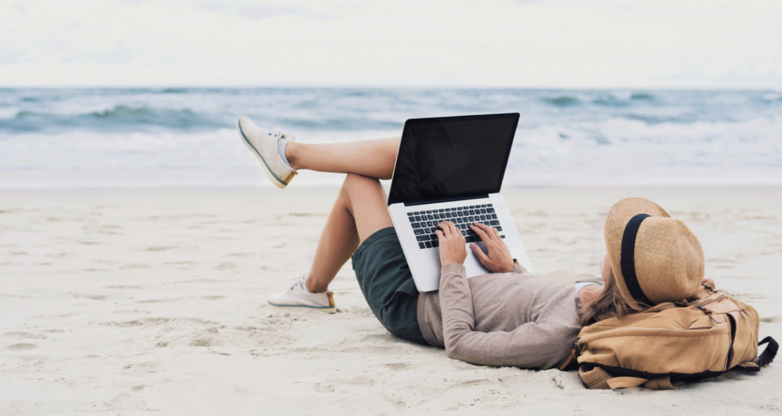 151015202530Mentiuntur, 	qui  sibi obstare  ad studia liberalia 	turbam negotiorum  videri volunt: simulant occupationes et augent et ipsi se occupant. Vaco, Lucili, vaco, 	et ubicumque sum, ibi meus sum. Rebus enim me non trado, sed commodo, nec consector perdendi temporis causas. 	Et quocumque constiti loco, ibi cogitationes meas tracto et aliquid in animo salutare converso.	Cum me amicis dedi, non tamen mihi abduco nec cum illis moror, 	quibus me tempus aliquod congregavit 	aut causa ex officio nata civili, sed cum optimo quoque sum –ad illos, 	in quocumque loco, 	in quocumque saeculo fuerunt, animum meum mitto. Die Schrift meines Demetrius, eines ausgezeichneten Mannes, habe ich bei mir, lasse die Purpurgewandeten stehen und unterhalte mich im Geiste mit diesem Halbnackten, bewundere ihn.Quidni admirer?   vidi nihil ei deesse. Contemnere aliquis omnia potest, omnia habere nemo potest. brevissima ad divitias per contemptum divitiarum via est. mentiri    lügenstudia liberalia    philosophische Studienvideri velle (+AcI)    den Eindruck 		erwecken wollen, dass…vacare    Zeit haben, frei habense tradere    sich ausliefernse commodare    sich widmenconsectari    krampfhaft nach etw. suchentractare    sich beschäftigen mit etw.conversare    sich etw. durch den Kopf		gehen lassense dare    sich jmdm. widmen, 	   Zeit verbringen mit jmdm.mihi abduco    ich entziehe mich mir 	selbst, ich vergesse mich selbsttempus    (hier) zufälliger Anlasscongregare    zusammenbringenoptimus quisque    ‚jeder Beste‘ 		      = die AllerbestenDemetrius:  Ein kynischer Philosoph des 1.Jh. n.Chr., der es mit einem Leben in Einfachheit und Bedürfnislosigkeit besonders ernst nahm.Purpurgewandeten: Gemeint sind besonders hochstehende Amt- und Würdenträger, die in Rom kostbare und exquisite Purpurgewänder tragen durften.quidni    warum auch nichtcontemptus    Verachtung